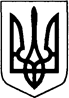 КИЇВСЬКА ОБЛАСТЬТЕТІЇВСЬКА МІСЬКА РАДАVІІІ СКЛИКАННЯСЬОМА СЕСІЯР І Ш Е Н Н Я
24.06.2021 р.                                                                                  № 285-07-VIIІПро внесення змін до Положення «Про цільовий фонд Тетіївської міської ради»    Відповідно до статей  69¹ Бюджетного Кодексу України, п.25 ст. 26, ст.68 Закону України «Про місцеве самоврядування в Україні» та враховуючи рекомендації постійної комісії міської ради з питань планування, фінансів, бюджету та соціально-економічного розвитку ВИРІШИЛА:1. Внести зміни до Положення «Про цільовий фонд Тетіївської міської ради» від 27.04.2021 р. в пункт 3.1, замінивши слова «Кошти цільового фонду використовуються на підставі розпоряджень міського голови, за рішенням виконавчого комітету у відповідності з цим положенням за напрямками» на слова  «Кошти цільового фонду використовуються на підставі розпоряджень міського голови у відповідності з цим положенням за напрямками».2.Рішення набирає чинності з моменту його прийняття.3.Контроль за виконанням даного рішення покласти на депутатську  комісію  з питань планування, бюджету, фінансів та соціально-економічного розвитку та начальника управління фінансів В.В.Затишного.Міський голова                                                Богдан БАЛАГУРА